UPDATE OF WMO GUIDANCE MATERIAL ON AWSsAction proposed	The Meeting is invited to review the proposal and to agree on the further steps, including timelines, needed to ensure the relevant material is timely accessible by WMO Members.________________Appendices:		NoneUPDATE OF WMO GUIDANCE MATERIAL ON AWSs	The proposed updates to the Guide to Meteorological Instruments and Methods of Observation, Part II, Chapter 1:  Measurements at Automatic Weather Stations, are presented in a form of chapter structure, as follows:Measurements at automatic weather stationsGeneralDefinitionPurposeMeteorological requirementsMuch lighter than the current text, because many considerations currently listed are not specific to an AWS, but should apply to any observing system or sensor.Some words about climatological requirements to be included.System configurationAn AWS is usually not used as a stand-alone equipment. It is part of a system with 3 main elements: the local AWS and its sensors ; the telecommunication network used between the AWS and a central processing system fed by the AWS data. This central system is usually connected to the GTS to transmit the standard observation messages.Except for fully standalone AWS, directly transmitting standard observation messages on the SMT, an AWS cannot be considered independently of the main global system. Data processing and message coding may be split between the AWS and a central processing system, depending on the characteristics of the telecommunication network or link used between them.Types of automatic weather stationsLight automatic stations (measurement of precipitation and/or air temperature).“Basic” AWS (typically measurement of pressure, air temperature, relative humidity, wind, precipitation quantity)“Extended” AWS (additional measurement of solar radiation, sunshine duration, soil temperature, evaporation, …)Automated visual observation AWS (basic or extended AWS with automatic observation of visibility, clouds layers, present weather).Real-time AWS and off-line AWS (when no telecommunication link is available)TelecommunicationsThe available ways of communication on a site or within an area is a major point for the design and the specification of an AWS system.Many technologies have to be considered : PSTN, leased lines, access to Internet network, cellular networks, satellite transmission (service offered by meteorological geostationary satellite, commercial system such as Iridium, Inmarsat, …).A characteristic of the telecommunication network is also a rapid change of the offer, of the pricing, of the coverage.NetworkingSystem configurationDepending on the data collection system (capacity of the telecommunication network), data processing may be shared between a local AWS and a central system, both having advantages and disadvantages (data volume, facility to update the software, immunity to transmission breaks, ...).Telecommunication networkOne-way communicationTwo-way communicationSatellite Cellular networkPublic Switched Telephone NetworkLeased linesRemote connection to Internet or VPNCentral processing systemAutomatic Weather StationAutomatic Weather station hardwareTwo main system types exist: integrated system (electronics, connections, local energy hub, surge protection, enclosure protection, telecommunication modem) or data-logger to be integrated with cable connections, local energy hub, enclosure protection, modem.Depending on the manufacturers, an AWS can be delivered with sensors from the same manufacturer or designed to be used with third-party sensors.CPUIncluding a real-time clock. Possibly a GPS receiver for time reference.Sensors’ interfaceAnalog, counter, serial line, SDI12, … Part of the current §1.2.2.1 Data acquisitionSensors are not described as in the current chapter, because the sensors are dealt in part I of the Guide.Cable connectionPower supply, local energy hubFloating battery, solar panel with regulator, external electrical power, special (non-solar) electric generator, ...Surge protectionEnclosure protectionInstalling structureFor the AWS itself, sometimes for the sensorsAutomatic Weather Station SoftwareOperating systemApplication softwareConfigurationSampling and filteringReference to Part IV, Chapter 2.Raw-data conversionManual entry of observationsLocal data storageMessage coding, data transmissionDepends on the distribution of tasks between AWS and central system. Strategies to cope with temporary loss of the data link, missing values, …Maintenance, remote diagnosticsLocal data displayIf any! Depends on the presence of local staff. May be useful for the maintenance.AWS siting considerationsReference to Siting Classification (Part I, chapter 1), both for the complete AWS and its sensors and between the sensors if an integrated installing structure is used.Central processing systemCollecting data from a network of AWS and data-processing, quality control.Often, coding of standard observing message (such as SYNOP – if still in use – or BUFR messages for surface observation).Quality controlMainly, reference to Part IV, chapter 1, in particular if this chapter is updated to include the WMO recommendations concerning plausible checks. The quality control is split between the local AWS and the central processing system, depending on the distribution of tasks between both.MaintenanceOn line diagnosticsIn-house parametersUse of a central system to monitor the technical status of a networkAWS calibrationConsiderations about system specifications and costsThe cost of a system is split between:A site: piece of land, fence, availability of power linesThe hardware for a local AWS installation: AWS itself, sensors, installing structures The installationThe current expenditure for telecommunicationThe maintenance and calibration costs during the life of the system_________________World Meteorological Organization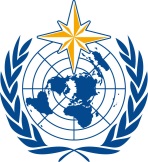 Commission for Instruments and Methods of Observation Joint Session of the Expert Team on Operational In Situ Technologies (ET-OIST) and the Expert Team on Developments in In Situ Technologies (ET-DIST)Geneva, Switzerland, 21-23 June 2017/ World Meteorological OrganizationCommission for Instruments and Methods of Observation Joint Session of the Expert Team on Operational In Situ Technologies (ET-OIST) and the Expert Team on Developments in In Situ Technologies (ET-DIST)Geneva, Switzerland, 21-23 June 2017Submitted by:
23.05.2017Summary and purpose of documentThis document provides a proposal for the update of the CIMO Guide chapter on the Automatic Weather Stations (Part II, Chapter 1).